MOÇÃO Nº 518/2019Manifesta apelo ao Poder Executivo Municipal para troca de diversas lâmpadas queimadas em caráter de urgência na extensão da Rua José de Campos, no bairro Recreio Paraíso. Senhor Presidente,Senhores Vereadores, CONSIDERANDO que nos termos do Art. 108 do Regimento Interno desta Casa de Leis, dirijo-me a Vossa Excelência para solicitar ao setor competente que, promova a manutenção de troca de lâmpadas na extensão da Rua José de Campos, no bairro Recreio Paraiso, neste município. CONSIDERANDO que este vereador foi procurado pelos munícipes residentes do bairro Recreio Paraiso, solicitando a troca das lâmpadas no referido local, pois as mesmas já estão queimadas há muito tempo; CONSIDERANDO que os moradores trafegam pela via durante a madrugada quando vão ao trabalho, e devido à lâmpada queimada está causando insegurança á população.Ante o exposto e nos termos do Capítulo IV do Título V do Regimento Interno desta Casa de Leis, a CÂMARA MUNICIPAL DE SANTA BÁRBARA D’OESTE, ESTADO DE SÃO PAULO, apela ao Poder Executivo Municipal para troca de diversas lâmpadas queimadas na Rua José de Campos, no bairro Recreio Paraiso, neste município.Plenário “Dr. Tancredo Neves”, em 24 de junho de 2.019.JESUS VENDEDOR-Vereador-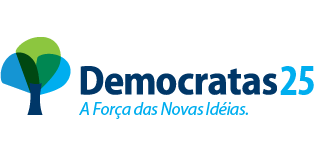 